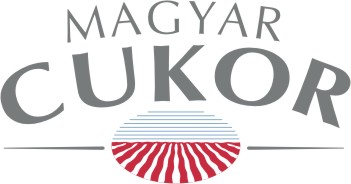 Tisztelt Cukorrépa Termelőnk!Engedje meg, hogy felhívjuk figyelmét a cukorrépa vetés helyes időpontjának megválasztására.Ami biztosan kijelenthető és mindannyian tisztában vagyunk vele, hogy általánosan alkalmazható recept nincs, így tehát nem azt akarjuk megmondani mit csináljanak, hanem inkább azt, hogy milyen hibákat kerüljenek el a cukorrépa termesztés kezdeti fázisában, mivel ez jelentősen kihat a későbbi növényállományra és a hozamra. A saját bőrén érzi mindenki a globális klímaváltozás hatásait, amely elsősorban kockázatossá, kiszámíthatatlanná és sok esetben tervezhetetlenné teszi a szántóföldi munkákat. Ami szinte országosan biztosnak látszik, hogy a talaj felső rétege száraz, a magágy készítésekor ügyelni kell arra, hogy ne szárítsuk tovább, így is sok esetben a magok nem a nedves rétegbe kerülnek, ezért rendkívül fontos, hogy a magágy sekély legyen és a lehető legrövidebb időn belül kövesse a vetés. Az időjárás előrejelzés nem mutat jelentős csapadékot a következő időszakra, ezért nem várható, hogy gyors kelés lesz, mert a nedvesség az optimális csírázáshoz nem elegendő a talajban. Az elhúzódó kelés heterogén állományt eredményez, amely sokkal kockázatosabb növényvédelmi szempontból. A hőmérséklet rendkívül magas - várhatóan így is marad - ez segíti a rovarkártevők robbanásszerű megjelenését ez a jelenlegi körülmények között nagy veszélyt jelent, ezért erre nagyon figyelni kell.Különösen az alábbi kockázatokra hívjuk fel figyelmüket:Agrotechnikai              -talajhőmérséklet, nedvesség, magágy minősége, mélysége (aprómorzsás tömörödött)               -vetésmélység                -vetőgép beállításNövényvédelmi               -gyomosodás, kezelés technológia szerint               -rovarkártevők megfigyelése, beavatkozásFelhívjuk továbbá figyelmüket, hogy a Magyar Cukor Zrt nem kötelezi a termelőket, de kifejezetten ajánlja a növény biztosítás megkötését cukorrépa növényre, mivel kipusztulás esetén a termelőnek szerződés szerint május 15-ig saját költségén újra vetési kötelezettsége van.Eredményes gazdálkodást kívánunk!